Terenuri minifotbal cu gazon artificialMinifotbalul este sportul ideal pentru copii și tineri. Prezența acestora pe terenul de minifotbal ii ajută să se familiarizeze cu caracteristicile fotbalului, să își dezvolte tehnicile și abilitățile tactice și să iși îmbunătățească condiția fizică și sănătatea. Terenurile de minifotbal nu necesită spații mari, motiv pentru care sunt alegerea nr. 1 în centrele urbane mari și nu numai.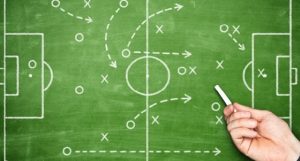 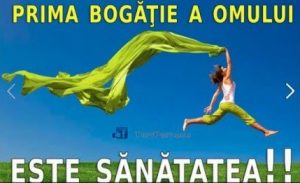 Avantaje pentru Beneficiari
– Impact în comunitate: realizați un proiect de referinţă, care rezistă peste ani şi de care veţi fi mândru
– Sănătate pentru generații: veţi contribui la o sănătate mai bună a generaţiilor actuale şi viitoare
– Încurajarea sportului: oferiți alternative recomandate de petrecerea a timpului liber: într-un mod calitativ, în natură, si încurajați sportul de performanţă . Proiectul dezvoltat va bucura comunitatea pe care o administraţi.Alcătuire constructivăIn principiu, un teren de minifotbal prezintă următoarea alcătuire constructivă:
– fundația sau infrastructura realizată din stratificații din piatră și nisip– gazon sintetic
– porți de minifotbal
– împrejmuire cu gard
– poartă de acces
– iluminare nocturnăTerenul de minifotbal trebuie sa aibă o forma dreptunghiulară.
Suprafaţa construită standard este : 42×22 m
Suprafaţa de joc standard este: 40×20 m
Dimensiunile terenului de minifotbal pot fi personalizate în funcție de nevoile și locația dumneavoastră.Infrastructura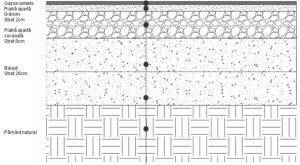 Infrastructura unui teren minifotbal cuprinde stratificaţii din piatră şi nisip compactat, agreate de producători. 
Etapele de pregătire a suprafeței includ:
• Decopertarea stratului vegetal cu mijloace mecanice
• Umplutură din balast compactat în grosime de 20cm, având şi scopul de drenare a apei de pe suprafaţa de joc
• Strat din piatră spartă concasată în grosime de 8cm
• Strat de piatră spartă de 0-8mm având grosimea de 2cmSuprafața de jocPentru un confort optim al jucătorilor, se utilizează gazon sintetic cu înălţimea firului de 40-60 mm, realizat din polietilenă (care nu zgârie şi nu ”arde” pielea jucătorilor la contactul cu iarba)
Gazonul utilizat în construcția terenurilor de minifotbal este gazon de ultimă generație, certificat FIFA **, fiind susținut de un strat de granule ecologice, ceea ce ii oferă o calitate deosebită.
Gazonul are marcajele făcute cu inserţii din linii albe.
Umplutură din nisip curţos uscat – 10-15 kg/mp;
Umplutură din granule de cauciuc – 6-10 kg/mp.
Umplutura din granule de cauciuc construieşte o saltea elastică ce face ca contactul cu suprafaţă de joc sa fie plăcut şi sigur.Avantaje ale terenurilor minifotbal cu gazon artificial :Gazonul artificial este soluţia ideală pentru un teren minifotbal deoarece:
• Economiseşte apă
• Este foarte uşor de întreţinut
• Gazonul artificial nu necesită cosit, semănat, tăiat sau fertilizat
• Este moale, flexibil la contactul jucătorilor cu solul (datorita granulelor de cauciuc)
• Este extrem de durabil în timp
• Se folosi în orice condiții meteo
• Costurile de întreținere sunt minimeImprejmuire• Stâlpi metalici cu înălţimea de 6 m (peste nivelul solului), fixați în fundații de beton
• 4 cordoane perimetrale din țeavă, care leagă stâlpii la înălțimea de 0 m, 2 m, 6 m, pentru rigidizarea structurii
• Tije și contravântuiri din țeavă
• Plasă de protecție din sârmă galvanizată împletită de la H=0 la 2 m
• Plasă de protecție textilă, rezistentă la UV, ploi și îngheț de la H=2 la 6m
• Plasă de protecție textilă, rezistentă la UV, ploi și îngheț, deasupra terenului de minifotbal pe întreaga suprafață de joc montată pe tiranți din oțel (capc)
• Poartă de accesDotăriSunt incluse :
• 2 porţi minifotbal
• Plasă protecţie pentru teren de minifotbal
• Banca pentru rezerve și arbitrii
• Nocturna terenurilor de minifotbal cuprinde:
12 lămpi de iluminat cu halogen, 400 W sau proiectoare LED (echivalent a 400W clasice) precum și tablou electric, cablaje etc
Sistem de iluminat nocturn face ca nopțile să fie albe pentru iubitorii de minifotbal.Terenurile de minifotbal sunt esenţiale pentru dezvoltarea comunităţiiTerenurile de minifotbal sprijină o serie de nevoi sociale şi comunitare :
• Prevenirea delicvenţei şi a ofensei în rândul tinerilor
• Promovarea incluziunii sociale şi a dezvoltării personale
• Dezvoltarea relaţiilor dintre echipe, comunitatea locală
• Servirea ca un accelerator pentru reînnoirea urbană
• Prevenirea obezităţii şi a altor probleme legate de sănătateAvantajele terenurilor de minifotbal• Terenurile de minifotbal sunt ideale pentru învăţare şi formare: prin participarea la exerciţiile de practică, antrenamente şi jocuri de minifotbal, jucătorii îşi vor dezvolta abilităţi care pot fi aplicate în meciurile pe un teren de dimensiuni normale
• Jucătorii sunt implicaţi mai mult în joc, atât în situaţii de atac cât şi de apărare. Această implicare intensă este esenţială pentru învăţarea jocului şi dezvoltarea tehnicii de joc
• Terenurile de minifotbal sunt mai ieftine de realizat si utilizat decât suprafeţele de dimensiuni normale, ceea ce le face o soluţie rentabilă pentru orice proprietar de teren care doreşte construirea unui miniteren
Terenurile de minifotbal furnizează garantat jucătorilor, un mediu bun în care să se bucure de joc şi să-şi dezvolte abilităţile. Ele reprezinta un spatiu propice de relaxare și mișcare